Publicado en Alicante el 13/02/2019 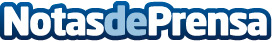 El Confidencial y ZEUS Smart Visual Data, Premios EEME 2019Un comité de expertos a petición de la Escuela Europea de Marketing y Empresa ha dado a conocer los Premios EEME 2019, que serán entregados en su quinta edición, enmarcada dentro del  Congreso de Marketing eemeeting, el próximo 22 de febrero en AlicanteDatos de contacto:Sara DelgadoEEME Business School:  https://www.eeme.bs 966355337 / 60145890Nota de prensa publicada en: https://www.notasdeprensa.es/el-confidencial-y-zeus-smart-visual-data Categorias: Nacional Comunicación Marketing Valencia Emprendedores Eventos E-Commerce Premios http://www.notasdeprensa.es